WARSZAWSKA WYŻSZA SZKOŁA BIZNESU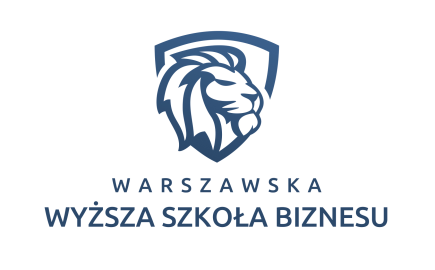 (nr rejestru: 212)  ul. Smulikowskiego 6/8 , 00-389 WarszawaFORMULARZ ZGŁOSZENIOWY NA STUDIA PODYPLOMOWEProszę o przyjęcie mnie na pierwszy semestr studiów podyplomowych prowadzonych w systemie:|_X_|  niestacjonarnym na kierunek:|_ _| Master of Business Administration (2 semestry)|_ _| Advanced Management Program (2 semestry)UWAGA!!! Uruchomienie wybranego trybu i kierunku studiów uwarunkowane jest przyjęciem odpowiedniej, określonej w uchwale Senatu, liczby studentów.DANE O KANDYDACIE (PROSZĘ WYPEŁNIĆ CZYTELNIE, DRUKOWANYMI LITERAMI)1. Nazwisko ………………………………………………………… imiona ……………………….………………………………..2. Nazwisko rodowe ………………………………………...…….... Obywatelstwo …………………..…………………………….3. Data i miejsce urodzenia |__|__| - |__|__| - |__|__|__|__| w ………………………….…………………………………...................4. Płeć: |__| kobieta  |__|  mężczyzna*)     5. PESEL |__|__|__|__|__|__|__|__|__|__|__| 6. dotyczy tylko cudzoziemców -  Nr paszportu |__|__|__|__|__|__|__|__|__|, Państwo wydania …………………………………………Karta Polaka :   |__|  posiadam 	|__|  nie posiadam*)7. Adres zamieszkania: ulica ……………………………………………..……. nr domu …….. nr mieszkania ….….… miejscowość………………………….…. kod |__|__|-|__|__|__| poczta…….……..…………………….        |__| miasto|__|  wieś*)   8. Adres do korespondencji: ulica ………………………………………….…………….. nr domu ……..… nr mieszkania…….…miejscowość………………………….…. kod |__|__|-|__|__|__| poczta…….……..…………………….         |__| miasto|__|  wieś*)   9. Telefon komórkowy |__|__|__|  |__|__|__|  |__|__|__| adres e-mail…………………………………………...……………………*)właściwe zaznaczyćINFORMACJA O PRZETWARZANIU DANYCH OSOBOWYCHZgodnie z art. 13 ust. 1 i 2 Rozporządzenia Parlamentu Europejskiego i Rady (UE) 2016/679 z 27 kwietnia 2016 r. w sprawie ochrony osób fizycznych w związku z przetwarzaniem danych osobowych i w sprawie swobodnego przepływu takich danych oraz uchylenia dyrektywy 95/46/WE (ogólne rozporządzenie o ochronie danych) („RODO”)  WWSB informuję, że:Administratorem Pani/Pana danych osobowych jest Warszawska Wyższa Szkoła Biznesu z siedzibą przy ul. Smulikowskiego 6/8, 03-890 Warszawa, zwana dalej WWSB.Pani/Pana dane osobowe przetwarzane będą w celu zapewnienia udziału w procesie postępowania rekrutacyjnego na studia oraz w przypadku przyjęcia – dokumentowania przebiegu studiów, a także dla celów statutowych, archiwalnych i statystycznych. Podstawą do przetwarzania Pani/Pana danych osobowych są przepisy ustawy Prawo o szkolnictwie wyższym i nauce (Dz. U. 2018 r. poz. 1668) oraz inne przepisy prawa powszechnie obowiązującego.Pani/Pana dane osobowe nie będą udostępniane innym podmiotom za wyjątkiem podmiotów upoważnionych na podstawie przepisów prawa. Dostęp do Pani/Pana danych będą posiadać upoważnieni przez administratora pracownicy oraz członkowie uczelnianych komisji rekrutacyjnych, a także podmioty zewnętrzne zajmujące się obsługą informatyczną lub prawną administratora.Pani/Pana dane osobowe przetwarzane będą przez okres 6 miesięcy po zakończeniu procesu rekrutacji, 
a w przypadku przyjęcia na studia zgodnie z tokiem realizacji studiów, a następnie zostaną poddane archiwizacji i będą przechowywane przez 50 lat.Podanie przez Panią/Pana danych osobowych jest dobrowolne, jednak w przypadku ich niepodania nie będzie Pani/Pan  mogła/mógł uczestniczyć w postępowaniu rekrutacyjnym.Posiada Pani/Pan prawo dostępu do treści swoich danych oraz prawo ich sprostowania, ograniczenia przetwarzania.Oświadczenie o wyrażeniu zgody na przetwarzanie danych osobowych|_X_|  TAK                           |__|  NIEWyrażam zgodę na przetwarzanie moich danych osobowych w celach związanych ze zorganizowaniem procesu rekrutacji oraz przeprowadzeniem studiów przez Warszawską Wyższą Szkołę Biznesu jako administratora danych, zgodnie z ogólnym rozporządzeniem o ochronie danych osobowych z dnia 27 kwietnia 2016 r. (Dz. U. UE L 2016, Nr 119, RODO).Data i czytelny podpis kandydataCzy jest Pani/Pan absolwentem Warszawskiej Wyższej Szkoły Biznesu?|__|  TAK                           |__|  NIE